                                                             Żyrafki i Tygryski                                  08.06.2020                      Rutka Wanda      1.,,Poranne podskoki”.  Ćwiczenia przy muzyce .      https://youtu.be/OmAZquWgp9A      2. Wybieramy się do Zakopanego.Witam  serdecznie , zapraszam Was do podróży   ,, magicznym  autobusem”. Dzisiaj  wybieramy się na wycieczkę do Zakopanego.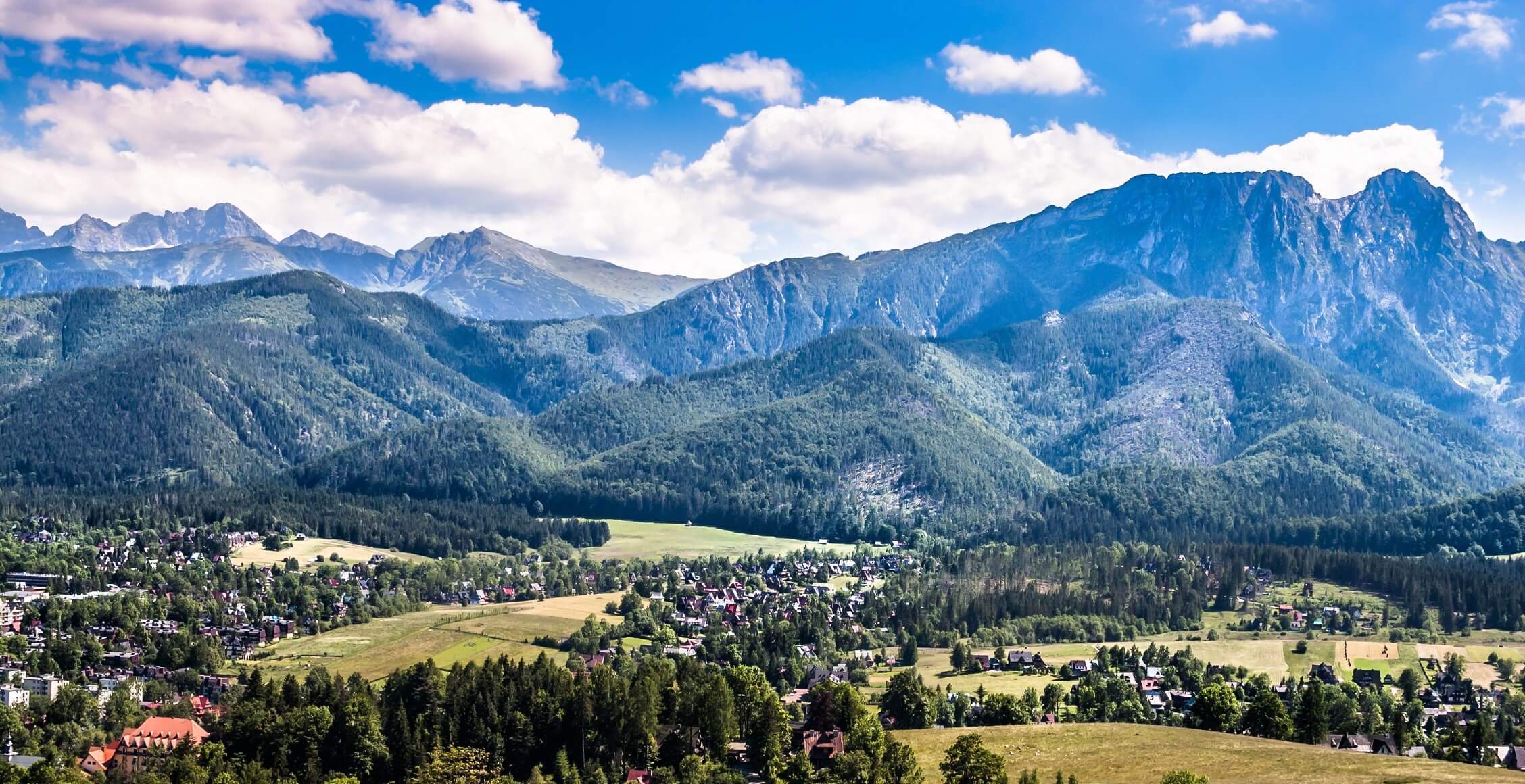     To Zakopane. Polskie miasto u podnóża Tatr .    Przyjrzyj się zdjęciu  i Opisz co na nim widzisz .    Co tutaj jest charakterystycznego?    Rodzicu dodaj coś od Siebie .     3.  Wysłuchanie wiersza J. Porazińskiej .Góry nasze góryGóry nasze góry!hale nasze hale!kto was zna tak dobrzeJako my górale?Góry nasze góry!wy wysokie szczyty!kto was przewędrował?góral rodowity!O czym i o kim jest ten wiersz ? Może odpowiedzi znajdziesz na tym obrazku .         4.  Poznaj góralski przysmak -ser OSCYPEK .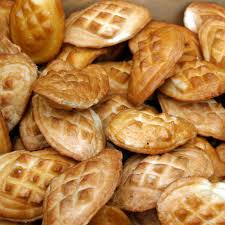 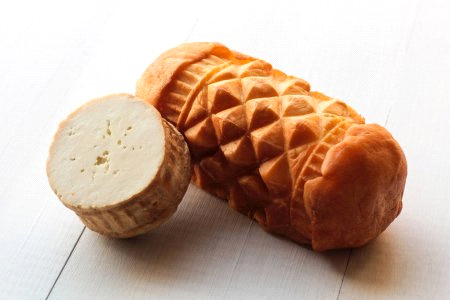 Zdjęcia  przestawiają  typowe oscypki , które powstają z mleka owczego.A teraz posłuchaj , jak powstaje oscypek .Po wydojeniu owiec baca przepuszcza mleko przez białe płótno , by oczyścić je                                      z zanieczyszczeń, np. (źdźbeł trawy). Następnie dodaje się do mleka klag , czyli podpuszczkę, która ścina mleko i tworzy grudki – masę serową , którą należy odcisnąć . Tak odciśniętą                                i uformowaną masę serową się soli i wędzi nad ogniem.Obejrzyj film o oscypkach .https://youtu.be/WtypuMzx_xQ 5. Pobaw się razem z Rodzicami przy góralskiej muzyce      https://youtu.be/Le6Ja_d95Q0 6.  Opisz jak wygląda strój góralski.7. Kolorowanki . Pokoloruj  górala i góralkę .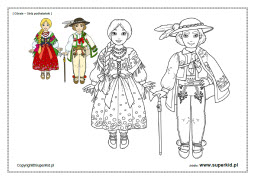 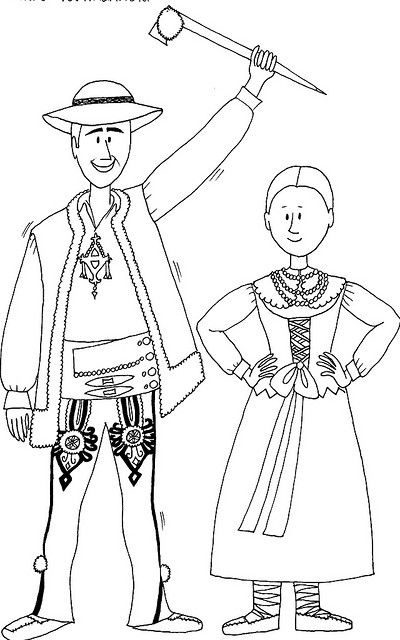 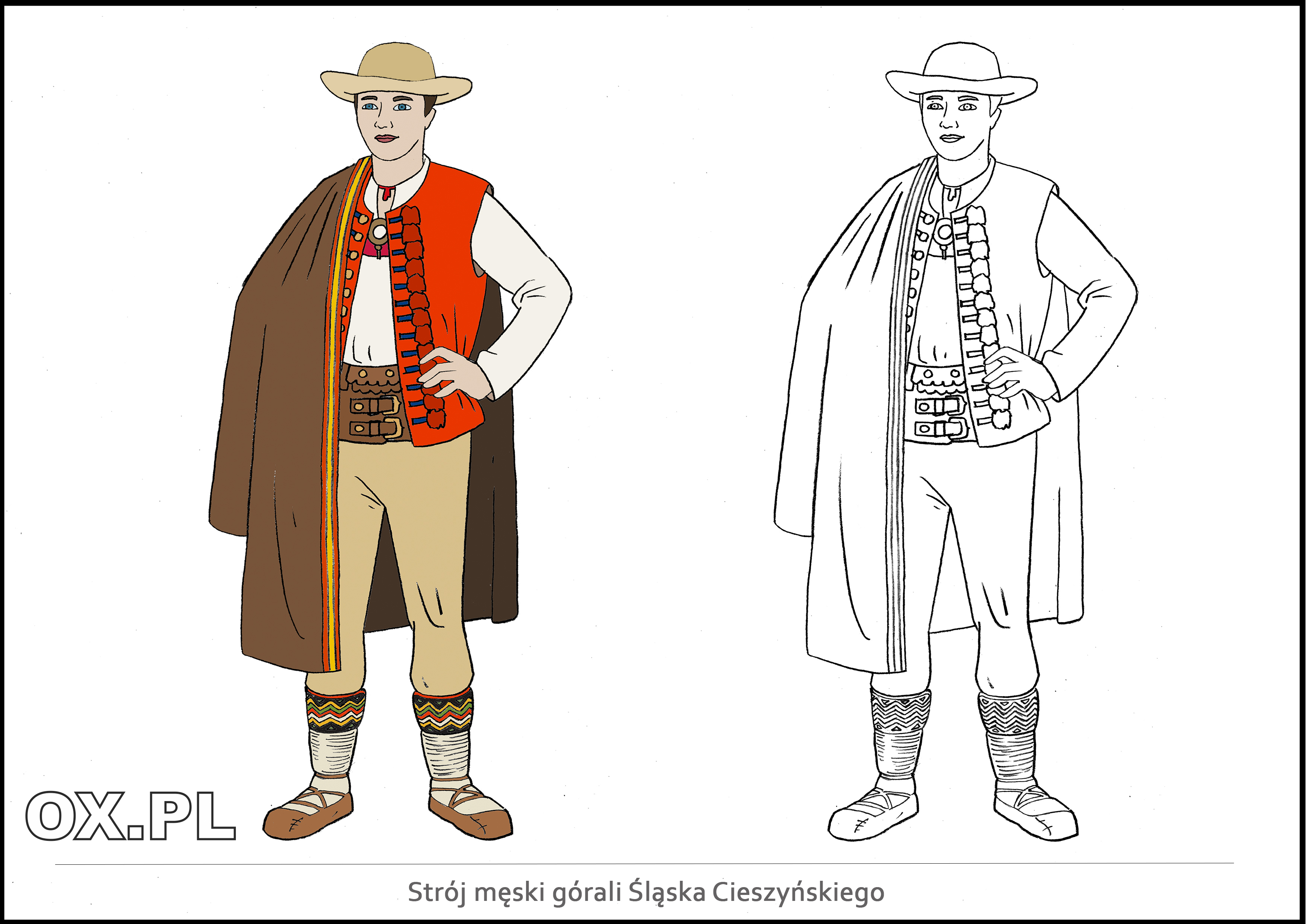                                                                                                   Dziękuję .